PRILOZI:

Radni list – KAKO TVARI PUTUJU KROZ MOJE TIJELO1. Prouči vanjsku i unutarnju građu pilećeg srcaOpasnost! Oprezno rukuj priborom za seciranje! Koristi rukavice!KORAK 1 Promotri vanjsku građu pilećeg srca. Upotrijebi povećalo! PITANJE 1  	Opiši što uočavaš na pilećem srcu izvana?____________________________________________________________________________________________________________________________________________________________________PITANJE 2 	Koju ulogu imaju  tanke žile koje se mogu vidjeti na vanjskoj građi pilećeg srca?__________________________________________________________________________________

__________________________________________________________________________________KORAK 2 Uzmi skalpel i lagano uzdužno razreži pileće srce. Promotri unutarnju građu srca. Ako unutar srca ima krvi, isperi ga vodom.PITANJE 3 	Opiši što sve vidiš na pilećem srcu iznutra?__________________________________________________________________________________

__________________________________________________________________________________PITANJE 4 	Na slici označi dijelove: lijeva pretklijetka, desna pretklijetka, lijeva klijetka, desna klijetka, srčani zalistak, mišićna pregrada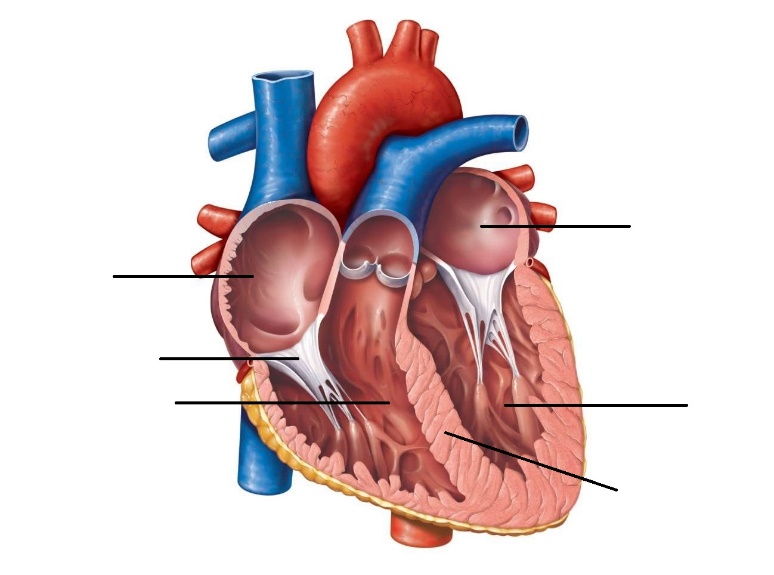 PITANJE 5 	Postoji li prolaz između lijeve i desne strane srca? Zbog čega je to važno?__________________________________________________________________________________

____________________________________________________________________________________________________________________________________________________________________PITANJE 6 	Zašto je svinjsko srce znatno veće od pilećeg?____________________________________________________________________________________________________________________________________________________________________KORAK 3 Mikroskopiraj trajni preparat srčanog mišićnog tkiva. Nacrtaj što vidiš u vidnom polju mikroskopa.PITANJE 7 
Kakva je građa srčanog mišićnog tkiva u odnosu na poprečno-prugasto i glatko mišićno tkivo?____________________________________________________________________________________________________________________________________________________________________
Radni list – PP     - KAKO TVARI PUTUJU KROZ MOJE TIJELO

1. Prouči vanjsku i unutarnju građu pilećeg srcaOpasnost! Oprezno rukuj priborom za seciranje! Koristi rukavice!KORAK 1 Promotri vanjsku građu pilećeg srca. Upotrijebi povećalo! PITANJE 1 Opiši što sve vidiš na pilećem srcu izvana?___________________________________________________________________________________________________________________________________________________________________________________________________________________________________________________PITANJE 2 Koja je uloga tankih žila koje se mogu vidjeti na vanjskoj građi pilećeg srca?_________________________________________________________________________________

_________________________________________________________________________________PITANJE 4 Na slici označi dijelove: lijeva pretklijetka, desna pretklijetka, lijeva klijetka, desna klijetka, srčani zalistak, mišićna pregrada (prilikom odgovaranja na ovo pitanje možeš koristiti udžbenik)KORAK 3 Mikroskopiraj trajni preparat srčanog mišićnog tkiva. Nacrtaj što vidiš u vidnom polju mikroskopaIme i prezime nastavnika  Škola DatumEmica OreškovićOŠ Medvegrad23.1.2020.Nastavna jedinica /tema Nastavna jedinica /tema RazredSrceSrce7.Temeljni koncepti Ključni pojmovi Ključni pojmovi Građa i uloga srca u našem tijeloVanjska građa, unutarnja građa (pretklijetke, klijetke, srčani zalistci, mišićna pregrada), srčano mišićno tkivo Vanjska građa, unutarnja građa (pretklijetke, klijetke, srčani zalistci, mišićna pregrada), srčano mišićno tkivo Cilj nastavnog sata (nastavne teme) Cilj nastavnog sata (nastavne teme) Cilj nastavnog sata (nastavne teme) Potaknuti učenike da na temelju građe srca zaključe koja je njegova uloga i zašto je važno za naš organizam. Potaknuti učenike da na temelju građe srca zaključe koja je njegova uloga i zašto je važno za naš organizam. Potaknuti učenike da na temelju građe srca zaključe koja je njegova uloga i zašto je važno za naš organizam. Ishodi učenja Ishodi učenja Ishodi učenja Ishodi učenja Ishodi učenja A.7.1. Uspoređuje različite veličine u živom svijetu te objašnjava princip građe živih bićaA.7.2. Povezuje usložnjavanje građe s razvojem novih svojstava u različitih organizamaA.7.1. Uspoređuje različite veličine u živom svijetu te objašnjava princip građe živih bićaA.7.2. Povezuje usložnjavanje građe s razvojem novih svojstava u različitih organizamaA.7.1. Uspoređuje različite veličine u živom svijetu te objašnjava princip građe živih bićaA.7.2. Povezuje usložnjavanje građe s razvojem novih svojstava u različitih organizamaA.7.1. Uspoređuje različite veličine u živom svijetu te objašnjava princip građe živih bićaA.7.2. Povezuje usložnjavanje građe s razvojem novih svojstava u različitih organizamaA.7.1. Uspoređuje različite veličine u živom svijetu te objašnjava princip građe živih bićaA.7.2. Povezuje usložnjavanje građe s razvojem novih svojstava u različitih organizamaBr.Razrada ishoda nastavne jediniceZadatak/ primjer ključnih pitanja za provjeru ostvarenosti ishodaKRPUA.7.1.4Objasniti odnos površine i volumena stanica i organizmaKojem organizmu je potrebna veća količina hranjivih tvari i kisika, svinjskom ili pilećem?Zašto se svinjsko i pileće srce znatno razlikuju u veličini?Koje veličine bi bilo ljudsko srce u odnosu na svinjsko i pileće?II.II.II.A.7.1.3Primjenjuje odgovarajuće alate za proučavanje stanica/organizama.Mikroskopiraj trajni preparat srčanog mišićnog tkiva i nacrtaj što vidiš u vidnom polju mikroskopa.I.A.7.2.9Opisuje položaj važnijih organa u tijelu, na primjeru ljudskoga organizma.Gdje se nalazi naše srce i kako je zaštićeno?I.A.7.2.10Povezuje građu i ulogu organa/organskih sustava ukazujući na njihovu promjenjivost, usložnjavanje i prilagodbe.Zašto nam je potrebno srce?Označi dijelove na slici koja prikazuje unutrašnju građu srca: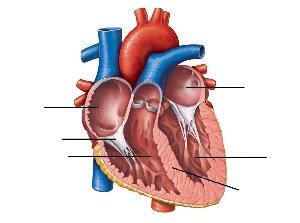 Zašto su mišićne stijenke deblje oko lijeve klijetke?Koje žile u srcu su elastičnije? Objasni.Koja je uloga srčanih zalistaka?Zašto krv iz srca ide u pluća?Opiši što sve vidiš na pilećem srcu izvana. Označi dijelove unutrašnje građe pilećeg srca.Koja je uloga tankih žila koje se mogu vidjeti na vanjskoj građi pilećeg srca?Eisenmengerov sindrom je urođena srčana mana pri čemu dolazi do miješanja krvi iz lijeve i desne strane srca. Zašto se kod ljudi s tom manom javlja česti umor, slabost i nedovoljno energije za normalne životne aktivnosti? II.I.II.II.II.II.I.II.III.A.7.2.3Povezuje oblik stanice s njezinom zadaćomKako je građeno srčano mišićno tkivo u odnosu na poprečno-prugasto i glatko mišićno tkivo? Gdje se u našem tijelu nalaze ta mišićna tkiva? Poveži smještaj i građu mišićnog tkiva s njegovom ulogom.II.I.II.Kognitivna razina (KR): I. reprodukcija, II. konceptualno razumijevanje i primjena znanja, III. rješavanje problemaProcjena uspješnosti učenja (PU): – odgovara manje od 5 učenika, +/- odgovara otprilike polovina učenika, + odgovara većina učenika Kognitivna razina (KR): I. reprodukcija, II. konceptualno razumijevanje i primjena znanja, III. rješavanje problemaProcjena uspješnosti učenja (PU): – odgovara manje od 5 učenika, +/- odgovara otprilike polovina učenika, + odgovara većina učenika Kognitivna razina (KR): I. reprodukcija, II. konceptualno razumijevanje i primjena znanja, III. rješavanje problemaProcjena uspješnosti učenja (PU): – odgovara manje od 5 učenika, +/- odgovara otprilike polovina učenika, + odgovara većina učenika Kognitivna razina (KR): I. reprodukcija, II. konceptualno razumijevanje i primjena znanja, III. rješavanje problemaProcjena uspješnosti učenja (PU): – odgovara manje od 5 učenika, +/- odgovara otprilike polovina učenika, + odgovara većina učenika Kognitivna razina (KR): I. reprodukcija, II. konceptualno razumijevanje i primjena znanja, III. rješavanje problemaProcjena uspješnosti učenja (PU): – odgovara manje od 5 učenika, +/- odgovara otprilike polovina učenika, + odgovara većina učenika Artikulacija (pregledni nacrt nastavnog sata)Artikulacija (pregledni nacrt nastavnog sata)Artikulacija (pregledni nacrt nastavnog sata)Artikulacija (pregledni nacrt nastavnog sata)Artikulacija (pregledni nacrt nastavnog sata)Artikulacija (pregledni nacrt nastavnog sata)Artikulacija (pregledni nacrt nastavnog sata)Artikulacija (pregledni nacrt nastavnog sata)Artikulacija (pregledni nacrt nastavnog sata)Artikulacija (pregledni nacrt nastavnog sata)Tip sataTip sataobradaTrajanje Trajanje 45 min45 min45 min45 min45 minSTRUKTURNI ELEMENT NASTAVNOG SATADOMINANTNA AKTIVNOSTDOMINANTNA AKTIVNOSTDOMINANTNA AKTIVNOSTBR. ISHODABR. ISHODAKORISTITI U IZVEDBIMETODASOCIOLOŠKI OBLIK RADATRAJANJE (min)UVODNI DIORazgovor o vrstama mišićnog tkiva u našem tijelu i čemu ta tkiva služe. Gdje bi se u našem tijelu moglo nalaziti srce, kako je zaštićeno i zašto ga uopće trebamo.Razgovor o vrstama mišićnog tkiva u našem tijelu i čemu ta tkiva služe. Gdje bi se u našem tijelu moglo nalaziti srce, kako je zaštićeno i zašto ga uopće trebamo.Razgovor o vrstama mišićnog tkiva u našem tijelu i čemu ta tkiva služe. Gdje bi se u našem tijelu moglo nalaziti srce, kako je zaštićeno i zašto ga uopće trebamo.A.7.2.3A.7.2.9A.7.2.3A.7.2.9RF5SREDIŠNJI DIOPokazuje se shematski prikaz unutrašnje građe srca. Označavaju se dijelovi srca i objašnjava razlog podijeljenosti srca na lijevu i desnu stranu i zašto krv iz srca ide u pluća.Pokazuje se shematski prikaz unutrašnje građe srca. Označavaju se dijelovi srca i objašnjava razlog podijeljenosti srca na lijevu i desnu stranu i zašto krv iz srca ide u pluća.Pokazuje se shematski prikaz unutrašnje građe srca. Označavaju se dijelovi srca i objašnjava razlog podijeljenosti srca na lijevu i desnu stranu i zašto krv iz srca ide u pluća.A.7.2.10A.7.2.10PPRF5SREDIŠNJI DIONastavnik secira svinjsko srce. Određuje se lijeva i desna pretklijetka i klijetka. Učenici opipavaju žile kako bi uočili razlike u elastičnosti pojedinih žila. Objašnjava se uloga srčanih zalistaka koje vide na svinjskom srcu.Nastavnik secira svinjsko srce. Određuje se lijeva i desna pretklijetka i klijetka. Učenici opipavaju žile kako bi uočili razlike u elastičnosti pojedinih žila. Objašnjava se uloga srčanih zalistaka koje vide na svinjskom srcu.Nastavnik secira svinjsko srce. Određuje se lijeva i desna pretklijetka i klijetka. Učenici opipavaju žile kako bi uočili razlike u elastičnosti pojedinih žila. Objašnjava se uloga srčanih zalistaka koje vide na svinjskom srcu.A.7.2.10A.7.2.10PMDF7SREDIŠNJI DIOUspoređuje se veličina svinjskog i pilećeg srca, i pretpostavlja veličina čovječjeg srca. Uspoređuje se odnos površine i volumena stanica i organizma.Učenici unutar grupe seciraju pileće srce. Mikroskopiraju trajni preparat srčanog mišićnog tkiva. Rješavaju radni listić vezan uz seciranje i mikroskopiranje.Uspoređuje se veličina svinjskog i pilećeg srca, i pretpostavlja veličina čovječjeg srca. Uspoređuje se odnos površine i volumena stanica i organizma.Učenici unutar grupe seciraju pileće srce. Mikroskopiraju trajni preparat srčanog mišićnog tkiva. Rješavaju radni listić vezan uz seciranje i mikroskopiranje.Uspoređuje se veličina svinjskog i pilećeg srca, i pretpostavlja veličina čovječjeg srca. Uspoređuje se odnos površine i volumena stanica i organizma.Učenici unutar grupe seciraju pileće srce. Mikroskopiraju trajni preparat srčanog mišićnog tkiva. Rješavaju radni listić vezan uz seciranje i mikroskopiranje.A.7.1.4A.7.2.10A.7.2.3A.7.1.3A.7.1.4A.7.2.10A.7.2.3A.7.1.3RLEPRG15SREDIŠNJI DIOProvjeravaju se odgovori u radnim listićima. Provjeravaju se odgovori u radnim listićima. Provjeravaju se odgovori u radnim listićima. A.7.2.10A.7.2.3A.7.2.10A.7.2.3RLRF8ZAVRŠNI DIOUčenici određuju dijelove srca na shematskom prikazu. Kroz razgovor se ponavlja obrađeno gradivo tijekom sata.Učenici određuju dijelove srca na shematskom prikazu. Kroz razgovor se ponavlja obrađeno gradivo tijekom sata.Učenici određuju dijelove srca na shematskom prikazu. Kroz razgovor se ponavlja obrađeno gradivo tijekom sata.A.7.2.A.7.1A.7.2.A.7.1PPRF5Materijalna priprema Računalo, LCD projektor, PPT prezentacijaKadice, skalpeli, rukavice, boce s vodom, pileća srca, svinjsko srce, mikroskop, trajni mikroskopski preparat srčanog mišićnog tkivaRadni listićiPlan učeničkog zapisa KAKO TVARI PUTUJU KROZ MOJE TIJELOSRCE mišićna pumpaVANJSKA GRAĐA SRCA: ovojnica, stijenka sa spletom krvnih žilaUNUTARNJA GRAĐA SRCA: lijeva i desna pretklijetka (u koje dolazi krv iz pluća; tijela)lijeva i desna klijetka (iz kojih krv izlazi iz srca)srčani zalistci (usmjeravaju krv unutar srca)mišićna pregrada (sprječava miješanje arterijske i venske krvi)SRČANO MIŠIĆNO TKIVO:
- sastavljeno od poprečno-prugastih vlakana                                                                                         
-  kraća i tanja od skeletnih vlakana, dobro povezana                                                                                                     -  kontrakcije su brze, ritmičke i automatskePrilagodba za učenike s posebnim potrebamaPRILAGOĐENI PROGRAM- radni listić; rješava ga uz vršnjačku pomoć ili pomoć učiteljaPrilozi PPT prezentacija
Radni listić
Radni listić za učenika s teškoćama - ppLiteratura Kurikulum za nastavni predmet biologije za osnovne škole i gimnazije u Republici Hrvatskoj, NN 7/2019 preuzeto s: https://narodne-novine.nn.hr/clanci/sluzbeni/2019_01_7_149.htmlBendelja D.,Orešković E.,Lukša Ž.,Pavić M.,Roščak R.,Pongrac N., 2019. Biologija 7, Školska knjiga,Zagreb